Solve for the required measure of the triangle, if possible. Round angle measures and side measures to the nearest hundredth.Given a triangle with A = 41, B = 72, and a = 15, find c.Given a triangle with a = 17, b = 39, and c = 50, find A.Given a triangle with B = 61, c = 18, and b = 17, find A.Given a triangle with B = 81, a = 15, and c = 72, find b.Given a triangle with a = 72, b = 51, and A = 27, find the area.Given a triangle with a = 16, b = 37, and c = 32, find the area.Find the AREA of each triangle to the nearest hundredth.  c = 3.58, A = 37.67, B = 69.33a = 6, b = 12, c = 13C = 85, a = 2, B = 19b = 14, C = 110, B = 25a = 68, c = 110, C = 100Word Problems: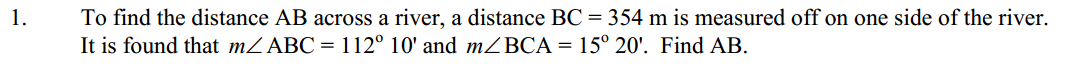 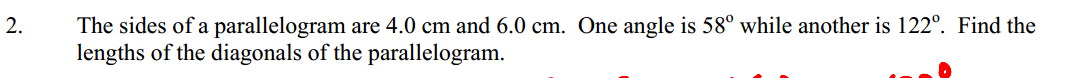 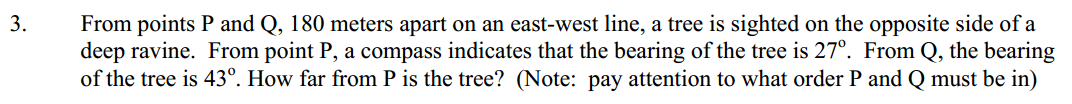 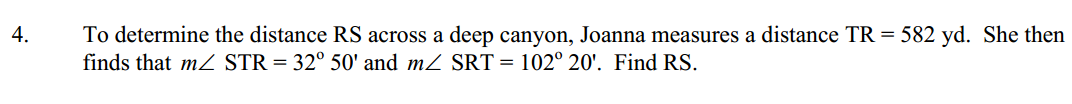 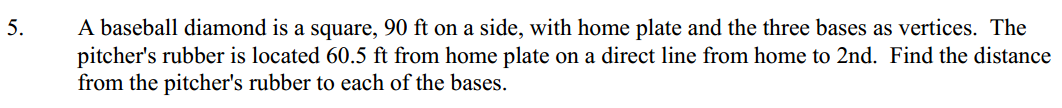 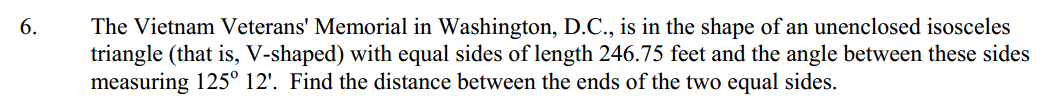 